Publicado en  el 30/08/2016 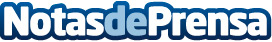 Harun Farocki, homenatjat a la Filmoteca de CatalunyaDatos de contacto:Nota de prensa publicada en: https://www.notasdeprensa.es/harun-farocki-homenatjat-a-la-filmoteca-de Categorias: Cataluña http://www.notasdeprensa.es